Сценарий мастер-класса«Основы фото и видеосъёмки»Ярославль, 2019МОДУЛЬ «ФОТОГРАФ»Материалы и оборудование: планшеты (3 шт.), распечатка изображений к заданию «Фильтры», набор фломастеров.- Здравствуйте, юные профессионалы. Что нам помогает запечатлеть моменты, воспоминания? Варианты ответов обучающихся- А вы знаете, какие бывают способы обработки фотографий?Задание  «Фильтры»  Выдаются фотографии с разными фильтрами и название фильтров. Надо совместить фильтр и его название.- Молодцы, вы справились с заданием!- Предлагаю взять планшеты, запустить программу «Найди отличия». Вам необходимо за 3 минуты пройти как можно больше уровней.Игра «Найди отличия»- Фотограф должен быть внимательным и  подмечать мелочи.Переходим к практической части. Вы попробуете себя в роли редакторов фотографий или изображений. Вам по жребию выпадет задание, которое выполняется его в программе-фоторедакторе. Изображения есть на планшете, вам следует выбрать подходящие по тематике.Задания для обработки фотографий/изображений:* Открытка на День учителя;* Приглашение на 1 сентября;* Обложка для выпускного альбома - Обязательно для всех есть условия выполнения заданий: наличие рамки, подходящие фото, название праздника, текст (поздравление, приглашение)Обучающиеся работают в программе PhotoDirector по редактированию изображений на планшетах- Какие интересные и необычные работы у вас получились! Какими качествами должен обладать фотограф? И любой ли человек может стать фотографом?Варианты ответов обучающихся- Мне было приятно с вами работать! Пробуйте себя в разных видах деятельности и обязательно найдите что-то своё!МОДУЛЬ «РЕЖИССЁР ПО МОНТАЖУ»Материалы и оборудование: ноутбуки (3 шт.), программа VideoPad, инструкции к заданиям, основа под комикс  и фрагменты комикса (4 шт.)- Здравствуйте, стажеры! Мой первый к вам вопрос: любите ли вы мультфильмы и фильмы? Варианты ответов обучающихся- Какие ваши любимые мультфильмы или фильмы?Варианты ответов обучающихся- Интересные фильмы и мультики вы смотрите. А у меня есть для вас тоже очень интересный мультик. Интересен он тем, что в нем есть загадка. Но ее вам нужно самим найти. Сейчас вам нужно будет найти объекты, которых сначала не было и они появились, или наоборот, были, а потом исчезли. Смотрите внимательно.Просмотр видеофрагмента с киноляпом (мультфильм «Барбоскины»  20 серия «Лучший подарок»)- Увидели ошибки мультипликаторов?Варианты ответов обучающихся- Какие вы внимательные! И вы долго удерживали своё внимание. Это очень важные качества для людей профессии режиссер монтажа. Какие ещё качества ему необходимы?Усидчивость, креативность, творчество и т.д. А как вы думаете, чем занимается режиссер монтажа?Монтирует ролики. Склеивает отдельные фрагменты в целый фильм.- Хотели бы попробовать себя в роли режиссеров монтажа?Варианты ответов обучающихся- Тогда скорее к делу!  Итак, садимся за компьютеры.Инструктаж по технике безопасности при работе за компьютером- Сейчас я предлагаю вам выполнить задание настоящего режиссера монтажа. У вас есть три видеофрагмента, музыка и целый набор различных эффектов. С помощью этого вам нужно будет смонтировать ролик. Следуйте инструкции и все у вас получиться!Задание «Монтаж видеоролика»Придумать названия для каждого фрагмента (щелкните правой кнопкой мыши на фрагмент, используйте «Переименовать»)Расположить 1 фрагмент  в видеоряде (щелкните правой кнопкой мыши на фрагмент, используйте «добавить в начало видеоряда») Расположить 2 фрагмент  в видеоряде (щелкните правой кнопкой мыши на фрагмент, используйте «добавить в конец видеоряда») Расположить 3 фрагмент  в видеоряде (щелкните правой кнопкой мыши на фрагмент, используйте «добавить в конец видеоряда») Создать переходы между 1 и 2 фрагментом, между 2 и 3 фрагментом (найдите значок перехода, щелкните левой кнопкой мыши, выберите переход)Добавить звуковую дорожку фоновой музыки поверх видеоряда (выберите звук, щелкните правой кнопкой мыши, используйте «добавить поверх видеоряда»)Создать титры в конце видеоролика(найдите значок «текстовые эффекты» в правом верхнем углу, щелкните левой кнопкой мыши, выберите один из вариантов появления титров)Работа с фрагментами видеоролика «Добро рядом! Дай ему шанс!»- А для тех, кто справился с этим заданием, у меня есть еще одно, тоже связанное с монтажом и совсем простое для вас. Нужно склеить комикс, согласно сценарию.Задание «Монтаж комикса»Кот ест (слова «сейчас лопну»)Идет читать (слова «чтение меня отвлечет»)Читает книгуИдет смотреть телевизор (на фоне подушка и тумбочка)Включает телевизорСмотрит телевизорИдет слушать радио (на фоне кресло)Слушает радиоЕст (слова «это неизбежно»)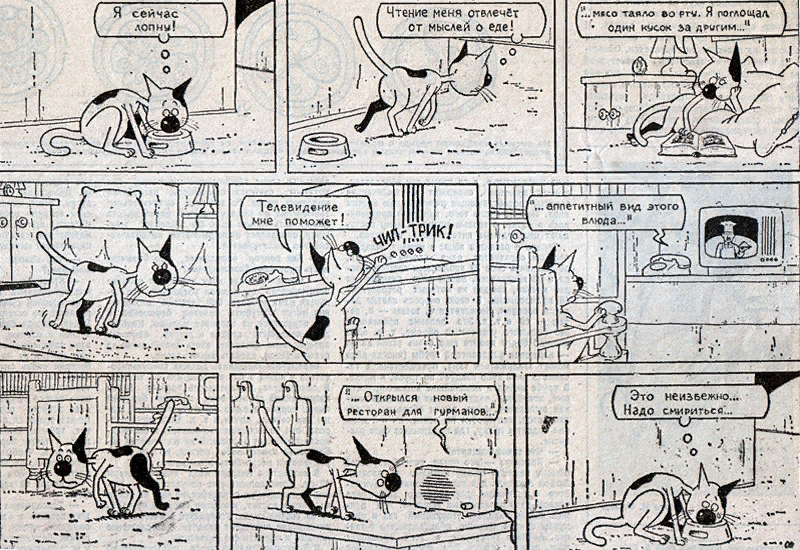 - Стажеры, а теперь скажите мне, чем же занимается режиссер монтажа?Варианты ответов обучающихся- А какие у вас есть качества, необходимые людям этой профессии?Внимательность, креативность, усидчивость и т.д.- Давайте представим: вы стали режиссером монтажа и у вас в руках оказался заветный лепесточек семицветика. Какое бы желание вы загадали?МОДУЛЬ «ВИДЕООПЕРАТОР»Материалы и оборудование: штатив, видеокамера, фотография первого блогера, ноутбук с примерами роликов рекламы, тексты про добро для ролика.- Добрый день, ребята. Сегодня занятие у вас проведём мы, давайте познакомимся. Меня зовут Анастасия Денисовна, Елизавета Евгеньевна и мы бы хотели узнать, как зовут вас.Перед началом нашей с вами работы мы хотели бы Вам пожелать удачного и хорошего дня! Бодрости и сил, вдохновения и свежих идей, а также плодотворной работы. - Ребята, посмотрите внимательно на фотографию и попробуйте предположить, кем может быть этот человек? Чем он может заниматься? Показ фотографии первого видеоблогера- На самом деле это Адам Контрас, он первый видеоблоггер. - 2 января 2000 года Адам Контрас решил оповестить своих друзей и родных о своём переезде, записав видеоблог. Данное видео является самым первым видеоблогом в мире и самым старым. На сегодняшний день Адам все ещё снимает видео. Он своеобразный "родитель" всех современных видеоблогеров.- Ребята, а вы знаете, что такое видеоблогинг?Варианты ответов обучающихсяВидеоблогинг – разновидность блога, где акцент делается на видеоинформацию в определенном авторском формате. Принято считать, что видеоблогинг зародился в Америке. - Кто такие видеоблоггеры и чем они занимаются?  С какой профессией тесно связан видеоблоггер?Варианты ответов обучающихся- Видеоблоггер тесно связан с такой профессией, как видеооператор, или как его называют по-другому   видеограф.  Работа видеооператора заключается в съемке разнообразных явлений, событий или объектов окружающего мира. Вне зависимости от сферы, в которой он трудится, задачи видеооператора заключаются в разработке плана съемок, установке оборудования, композиционном построении каждого кадра и последующей их обработке.- Ребята, сейчас мы предлагаем вам посмотреть несколько рекламных роликов, а вашей задачей будет догадаться, что в данных рекламах нам рекламируют.Просмотр нарезки рекламных роликов- Как вы думаете, что нам прорекламировали в рекламе? Варианты ответов обучающихся- Ребята, вы достаточно усердно поработали и нам пора немного размяться. Встаньте пожалуйста со своих мест.Динамическая пауза «Танцевальный бум»- Ребята, а каких блогеров вы знаете?Варианты ответов обучающихся- А какие техники или приёмы используют видеоблогеры, когда снимают свои видеоролики?Варианты ответов обучающихся- Ребята, мы вам предлагаем побыть в роли видеоблогеров и сняться в заставке для социального видеоролика. - Сейчас мы будем распределять роли по жребию. В мешочке лежат бумажки, на которых написаны роли. Каждый, по очереди, будет подходить и доставать бумажку из мешка. Ту роль, которую вы вытянули, вам и достается. (Роли: актёры, которые снимаются в кадре; хлопушка; видеооператор; суфлер; волк).- Теперь, когда каждый из вас получил роль, давайте прорепетируем. (Репетиция заставки)- Молодцы, ребята! А теперь давайте снимем нашу заставку для социального ролика. Все готовы? Тогда мы начинаем.Съёмка социального ролика о доброте- Мы с вами отлично потрудились. Предлагаю сейчас каждому подойти ко мне и посмотреть, что же у нас получилось. - Молодцы ребята, у вас очень хорошая получилась заставка! Давайте подведем итог нашего сегодняшнего занятия. Какие задания мы с вами сегодня выполняли? Как вы считаете, эти задания полезны для вас? Вам интересно было их выполнять? Что вы больше всего запомнили? Что вам больше всего понравилось?МОДУЛЬ «ЗВУКООПЕРАТОР»Материалы и оборудование: 4 планшета, 2 микрофона, наушники.- Здравствуйте ребята. Как вы думаете какая профессия отвечает за звуки предметов и озвучку персонажей?Варианты ответов обучающихся- Профессия звукооператора очень сложная и требует внимания и четкости, как вы думаете почему?Варианты ответов обучающихся- Звукооператор слышит мир по-другому, например: звук копыт – озвучивает 2 деревянными ложками; звук коньков на льду – с помощью карандаша и бумаги и т.д.- Прежде, чем преступить к озвучиванию видеоролика, предлагаю потренироваться. Сейчас вам будут представлены 3 песни, которые вы все знаете, ваша задача прослушать и попробовать определить, что же это за песня. После чего, вам предлагается записать эту песню наоборот и перевернуть запись, для того, чтобы узнать правильный ответ. Задание «Песни наоборот», игра на планшете- Молодцы мы с вами почти готовы, осталось только узнать, как работает профессионал в своем деле.Просмотр видеоролика о профессии «Звукорежиссёр»- Что же вы увидели в данном видеоролике? Много ли звукооператор озвучивает по-настоящему? Какими предмета и что заменили звукооператоры? Интересная профессия?Варианты ответов обучающихся- Замечательно, осталось определить уровень громкости и частоты. Ведь лишний шум во время звукозаписи нам вовсе не нужен. Узнаем с вами, как же работает микрофон, как сделать громче, а как сделать тише. Требуется полная тишина. Сейчас мы с вами определим уровень громкости Обучающиеся надевает наушники, включается диктофон, произнося звуки, определяют частоту звука- Вы готовы к озвучиванию целого видеоролика?Варианты ответов обучающихся- Тогда сели прямо, напоминаю правила работы с техникой. Мы с вами будем записывать кусками и по очереди. Работа на ноутбуках по озвучиванию видеоролика в программе Movavi Education- Давайте просмотрим готовый вариант. Молодцы!Информационные ресурсы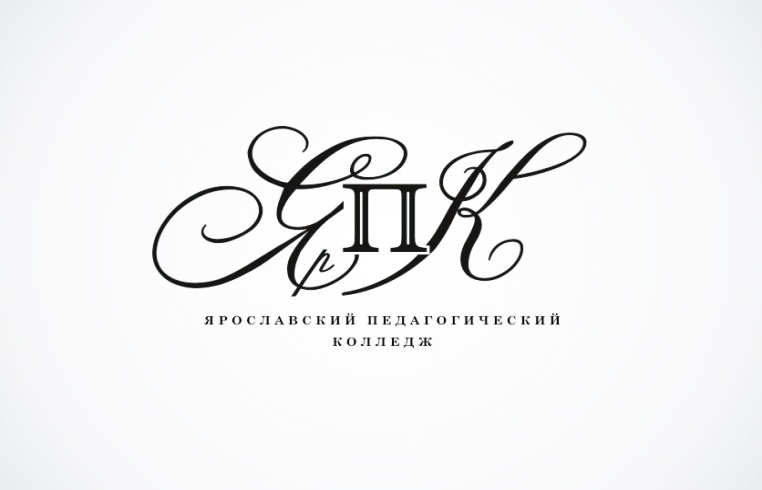 Государственное профессиональное образовательноеавтономное учреждение Ярославской областиЯрославский педагогический колледжАвторы-составители:Быкова Н. В.,Анисимова М.Е.,Замыслова Е.Е.,Подземская А.Д.,Овсянникова А.С.